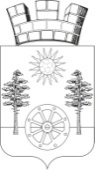 РОССИЙСКАЯ ФЕДЕРАЦИЯРОСТОВСКАЯ ОБЛАСТЬМУНИЦИПАЛЬНОЕ ОБРАЗОВАНИЕ«ГОРНЕНСКОЕ ГОРОДСКОЕ ПОСЕЛЕНИЕ»АДМИНИСТРАЦИЯ ГОРНЕНСКОГОГОРОДСКОГО ПОСЕЛЕНИЯПОСТАНОВЛЕНИЕот 08.12.2022  137р.п. ГорныйОб утверждение плана осуществления администрациейГорненского городского поселения внутреннего муниципального финансового контроля на 2023 год                        В соответствии с постановлением Администрации Горненского городского поселения от 29.12.2017 № 155 «Об утверждении Порядка подготовки, назначения, проведения, оформления и реализации результатов проверок, ревизий, обследований при осуществлении Администрацией Горненского городского поселения полномочий по внутреннему муниципальному финансовому контролю», руководствуясь ст.33 Устава муниципального образования «Горненское городское поселение», Администрация Горненского городского поселения ПОСТАНОВЛЯЕТ:     1. Утвердить план осуществления администрацией Горненского городского поселения внутреннего муниципального финансового контроля на 2023 год согласно приложению к настоящему постановлению.      2. Контроль за выполнением настоящего постановления оставляю за собой.Глава Администрации Горненскогогородского поселения                                                                 П.Ю.КорчагинПриложениек  постановлению Администрации Горненского городского поселения от 08.12.2022 №137ПЛАНосуществления администрацией Горненского городского поселения внутреннего муниципального финансового контроля на 2023 год№п/пНаименование контрольного мероприятияОбъект внутреннего муниципального финансового контроляМесяц начала контрольного мероприятия/ Проверяемый периодОтветственный исполнительПредыдущая проверка органом внутреннего муниципального финансового контроля (год)III кварталIII кварталIII кварталIII кварталIII кварталIII квартал1.Соблюдение положений правовых актов, регулирующих бюджетные правоотношения, в том числе устанавливающих требования к бухгалтерскому учету и составлению и представлению бухгалтерской отчетности муниципального учреждения,достоверность отчетов о результатах предоставления и  использования бюджетных средств, в том числе отчетов о реализации и  исполнении муниципального заданияМуниципальное бюджетное учреждение культуры «Библиотека Горненского городского поселения»Сентябрь/ 2022 год и текущий период 2023 годаНачальник сектора экономики и финансов Забильская С.А.2021